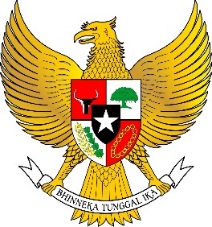 BUPATI POLEWALI MANDARPROVINSI SULAWESI BARATKEPUTUSAN BUPATI POLEWALI MANDARNOMOR 419  TAHUN 2021TENTANGPEMBENTUKAN TIM TRACER PELACAKAN KONTAK ERAT PENANGANAN CORONA VIRUS DISEASE-19 PUSAT KESEHATAN MASYARAKAT KABUPATEN POLEWALI MANDAR TAHUN 2021BUPATI POLEWALI MANDAR,   Tembusan :Ketua DPRD Kabupaten Polewali MandarKetua Satgas Penanganan Covid-19 Kabupaten Polewali MandarDANDIM 1402 Kabupaten Polewali MandarKAPOLRES Kabupaten Polewali MandarKORAMIL Se Kabupaten Polewali MandarKAPOLSEK Se Kabupaten Polewali Mandar      Menimbang:a. bahwa dalam rangka penanggulangan pandemi Corona Virus Disease 2019 (COVID-19) diperlukan proses penyelidikan epidemiologi dan pelacakan kontak sebagai upaya memutus mata rantai penularan COVID-19;b.bahwa dalam upaya percepatan pemutusan rantai penularan COVID-19 dan mendukung Tim Test, Lacak dan Isolasi (TLI) Puskesmas, perlu membentuk Tim tracer Pelacakan Kontak Erat Penanganan Covid-19 Pusat Kesehatan Masyarakat Kabupaten Polewali Mandar Tahun 2021; c.bahwa berdasarkan pertimbangan sebagaimana dimaksud dalam huruf a dan huruf b, perlu menetapkan Surat Keputusan tentang Penugasan Tim Tracer Covid-19;      Mengingat :1. 2.Undang-Undang Nomor 4 Tahun 1984 tentang Wabah Penyakit Menular (Lembaran Negara Republik Indonesia Tahun 1984 Nomor 20, Tambahan Lembaran Negara Nomor 3273);Undang-Undang Nomor 26 Tahun 2004 tentang Pembentukan Provinsi Sulawesi Barat (Lembaran Negara Republik Indonesia Nomor 105 Tahun 2004, Tambahan Lembaran Negara Republik Indonesia Nomor 4422);3.Undang-Undang Nomor 24 Tahun 2007 tentang Penanggulangan Bencana (Lembaran Negara Republik Indonesia Tahun 2007 Nomor 66, Tambahan Lembaran Negara Nomor 4723);4.5.Undang-Undang Nomor  36 Tahun 2009 tentang Kesehatan (Lembaran Negara Republik Indonesia Tahun 2009 Nomor 144, Tambahan Lembaran Negara Republik Indonesia Nomor 5O63);Undang-Undang Nomor 23 Tahun 2014 tentang Pemerintahan Daerah (Lembaran Negara Repuplik Indonesia Tahun 2014 Nomor 244, Tambahan Lembaran Negara Repuplik Indonesia Nomor 5587) sebagaimana telah di ubah beberapakali terakhir dengan Undang-Undang Nomor 11 Tahun 2020 tentang Cipta Kerja  (Lembaran Negara Repuplik Indonesia Tahun 2020 Nomor 245, Tambahan Lembaran  Negara Repuplik Indonesia Nomor 6573);` 6.Undang-Undang Nomor 6 Tahun 2018 tentang Kekarantinaan Kesehatan (Lembaran Negara Republik Indonesia Tahun 2018 Nomor 128, Tambahan Lembaran Negara Republik Indonesia Nomor 6236);7.Peraturan Menteri Kesehatan Nomor 1501/Menkes/Per/X/2010 tentang Jenis Penyakit Menular Tertentu Yang Dapat Menimbulkan Wabah dan Upaya Penanggulangan (Berita Negara Republik Indonesia Tahun 2010 Nomor 503);8.Peraturan Menteri Kesehatan Nomor 45 Tahun 2014 tentang Penyelenggaraan Surveilans Kesehatan (Berita Negara Republik Indonesia Tahun 2014 Nomor 1113);9.Peraturan Menteri Kesehatan Nomor 82 Tahun 2015 tentang Penanggulangan Penyakit Menular;Memperhatikan:1. 2.        Keputusan Menteri Kesehatan Nomor 1479/Menkes/SK/X/2003 tentang Pedoman Penyelenggaraan Sistem Surveilans Epidemiologi Penyakit Menular dan Penyakit Menular Tidak Terpadu`Keputusan Menteri Kesehatan Nomor HK.01.07/Menkes/413/2020 tentang Pedoman Pencegahan dan Pengendalian Coronavirus Disease 2019 (COVID-19);3.Surat Edaran Direktorat Jenderal P2P Kementerian Kesehatan RI. Nomor: H.K.02.02/II/817/2021 tentang peningkatan Tes, Lacak dan Isolasi;MEMUTUSKANMEMUTUSKANMEMUTUSKANMEMUTUSKAN     Menetapkan     KESATU :	: :	:Membentuk Tim Tracer Pelacakan Kontak Erat Penanganan Covid-19 Pusat Kesehatan Masyarakat Kabupaten Polewali Mandar Tahun 2021, sebagaimana tercantum pada lampiran Keputusan ini.Membentuk Tim Tracer Pelacakan Kontak Erat Penanganan Covid-19 Pusat Kesehatan Masyarakat Kabupaten Polewali Mandar Tahun 2021, sebagaimana tercantum pada lampiran Keputusan ini.      KEDUA :Tugas Tim dan tanggungjawab tracer sebagaimana dimaksud diktum kesatu adalah : Tugas Tim dan tanggungjawab tracer sebagaimana dimaksud diktum kesatu adalah :       KETIGA:mencari dan memantau kontak erat selama selama  karantina dan Isolasi;memberikan informasi yang benar terkait COVID-19  termasuk pentingnya karantina dan isolasi yang benar;memantau kondisi kesehatan orang yang melakukan  Karantina dan Isolasi dengan menanyakan bagaimana  keadaan kesehatannya selama masa karantina dan  Isolasi;danmelaporkan hasil pemantauan kepada Petugas  Puskesmas (koordinator tracer/PJTLI)Tim bertanggung jawab dan menyampaikan laporan berkala kepada Satgas Covid-19 Kab. Polewali Mandar melalui Koordinator PJTLI Kabupaten.`mencari dan memantau kontak erat selama selama  karantina dan Isolasi;memberikan informasi yang benar terkait COVID-19  termasuk pentingnya karantina dan isolasi yang benar;memantau kondisi kesehatan orang yang melakukan  Karantina dan Isolasi dengan menanyakan bagaimana  keadaan kesehatannya selama masa karantina dan  Isolasi;danmelaporkan hasil pemantauan kepada Petugas  Puskesmas (koordinator tracer/PJTLI)Tim bertanggung jawab dan menyampaikan laporan berkala kepada Satgas Covid-19 Kab. Polewali Mandar melalui Koordinator PJTLI Kabupaten.`      KEEMPAT       KELIMA KEENAM:::Untuk  pelaksanaan dan operasional kegiatan ini, maka puskesmas dapat melakukan dengan penerbitan surat perintah  tugas.Segala biaya yang timbul sebagai akibat ditetapkan Keputusan ini dibebankan pada Anggaran Pendapatan dan Belanja Daerah (APBD) Kabupaten Polewali Mandar Tahun Anggaran 2021.Keputusan Bupati ini mulai berlaku pada tanggal ditetapkan.                                                Ditetapkan di Polewali	                     pada tanggal  27 April  2021	                    BUPATI  POLEWALI MANDAR,                                       ttd			     ANDI IBRAHIM MASDAR`Untuk  pelaksanaan dan operasional kegiatan ini, maka puskesmas dapat melakukan dengan penerbitan surat perintah  tugas.Segala biaya yang timbul sebagai akibat ditetapkan Keputusan ini dibebankan pada Anggaran Pendapatan dan Belanja Daerah (APBD) Kabupaten Polewali Mandar Tahun Anggaran 2021.Keputusan Bupati ini mulai berlaku pada tanggal ditetapkan.                                                Ditetapkan di Polewali	                     pada tanggal  27 April  2021	                    BUPATI  POLEWALI MANDAR,                                       ttd			     ANDI IBRAHIM MASDAR`